Gương mặt học sinh tiêu biểu lớp 8APhạm Thu Uyên: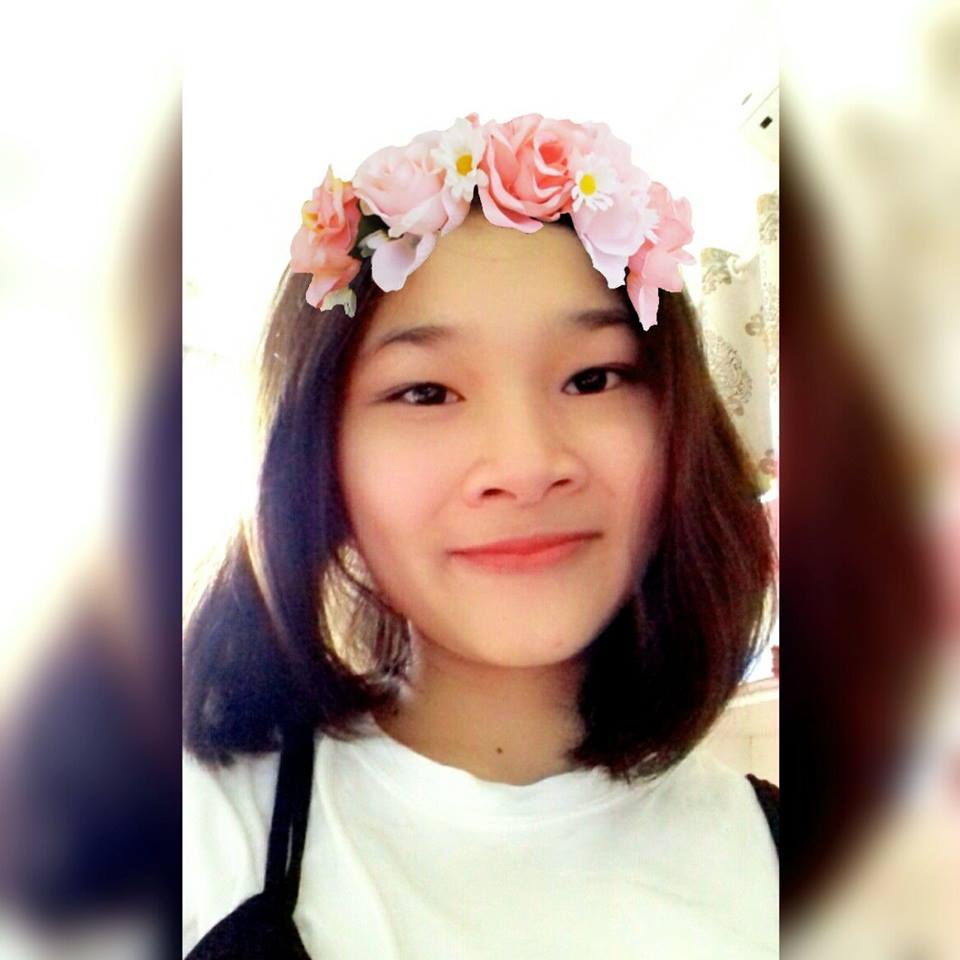 “Muốn trở thành bác sỹ để chữa bệnh cho bố”Là một trong những học sinh của lớp 8A trường THCS Long Biên  nhưng ngay từ những ngày đầu năm học, cô học trò Phạm Thu Uyên đã thể hiện được bản thân là một học sinh chăm ngoan, học giỏi.Em là một đầu tàu gương mẫu của lớp, tham gia nhiệt tình vào các hoạt động của Liên đội. Ở nhà, em  là một người con chăm ngoan và hiếu thảo. Mỗi lần thấy bố mẹ đi làm về cực nhọc, Uyên thường lại đấm bóp, kể chuyện vui và động viên bố mẹ bằng những thành tích học tập của mình.Bố em là bệnh binh,bị loét non tiền môn vi đã xuất huyết 2 lần,viêm võng mạc thị lực 3/10, viêm gan siêu vi trùng, suy  nhược thần kinh, viêm tai giữa.  Những lúc trái gió trở trời, bệnh của bố  tái phát, em luôn là người cận kề chăm sóc từng viên thuốc, bát cơm thìa cháo cho bố . mẹ Uyên tự hào cho biết: “Em nó tuy nhỏ nhưng luôn là chỗ dựa tinh thần của chúng tôi, chưa bao giờ vợ chồng tôi phải nhắc nhở hay nói nặng con một lời về chuyện học hành”.Trong tập thể lớp, Uyên  là người được các bạn, thầy cô quý mến, tin tưởng và tín nhiệm. Em không ngại việc kèm cặp các bạn học kém hơn mình vươn lên trong học tập hay giảng giải những bài tập khó hiểu cho bạn bè biết. Em còn là một “chuyên gia tâm lý” khi các bạn cần lời khuyên hay lời động viên chia sẻ. 
Chia sẻ về ước mơ trong tương lai của mình,  Thu Uyên tâm sự: Lớn lên, em muốn được trở thành bác sỹ để chữa bệnh  cho bố. Chúc cho những ước mơ của cô học trò chăm ngoan, học giỏi sẽ trở thành hiện thực.